         ҠАРАР                                                                                           РЕШЕНИЕ    «14» август    2020 й.                    № 184                «14» августа   2020 г «Об утверждении проекта планировки и межевания территории с.Бриш  сельского поселения  Ассинский сельсовет муниципального района Белорецкий район Республики Башкортостан»        В соответствии с Конституцией Российской Федерации, Федеральным законом от 6 октября 2003 года № 131-ФЗ "Об общих принципах организации местного самоуправления в Российской Федерации", Уставом  сельского поселения  Ассинский сельсовет муниципального района Белорецкий район Республики БашкортостанСОВЕТ СЕЛЬСКОГО ПОСЕЛЕНИЯ АССИНСКИЙ СЕЛЬСОВЕЬТ МУНИЦИПАЛЬНОГО РАЙОНА БЕЛОРЕЦКИЙ РАЙОНРЕСПУБЛИКИ БАШКОРТОСТАНРЕШИЛ: 1. Утвердить  проект  планировки и межевания территории с.Бриш  сельского поселения  Ассинский сельсовет муниципального района Белорецкий район Республики Башкортостан2. Обнародовать  настоящее решение  15 августа   2020 года  в здании Администрации сельского поселения  Ассинский сельсовет муниципального района Белорецкий район Республики Башкортостан путем размещения на информационном стенде по адресу: 453562 с.Ассы, ул. Мубарякова д.25/1  и на сайте Администрации сельского поселения Ассинский сельсовет  http://сп-ассы.рф3. Контроль за исполнением настоящего решения возложить на постоянную комиссию Совета сельского поселения Ассинский сельсовет  муниципального района Белорецкий район Республики Башкортостан по бюджету, финансам, налогам и вопросам собственности.    Глава сельского поселения                                        В.Г.Юсупов.БАШКОРТОСТАН РЕСПУБЛИКАhЫ                      БЕЛОРЕТ РАЙОНЫмуниципаль районЫНЫңАСЫ АУЫЛ СОВЕТЫАУЫЛ БИЛәМәһЕСОВЕТЫ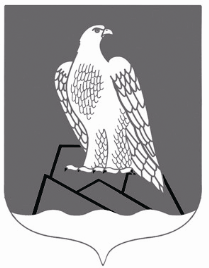 СОВЕТСЕЛЬСКОГО ПОСЕЛЕНИЯАССИНСКИЙ СЕЛЬСОВЕТ Муниципального района Белорецкий район РЕСПУБЛИКИ БАШКОРТОСТАН